輔仁大學111學年度外語學院教職員自強活動邀 請 函各位敬愛的老師、同仁，外語學院將於3月25日（星期六）舉辦自強活動—Malavida西班牙餐廳共融，餐會後可自由在台北都會區走走，誠摯地邀請您參與。活動日期：112年3月25日(星期六) 上午11時30分起交　　通：自行前往報    名：即日起至3月8日止（外語學院教職員請向所屬秘書報名，院外同仁請向外語學院淑芬秘書報名分機2551 e-mail:004617@mail.fju.edu.tw）報名回條餐點示意圖行程：時間/內容行程：時間/內容11：30~ 14：00Malavida西班牙餐廳共融 https://www.facebook.com/MalavidaTaipei/地址：106台北市大安區光復南路280巷48號   電話：02-87739123捷運：搭乘捷運板南線至國父紀念館站下車，2號出口步行約5分鐘即可抵達 MalaVida。By Taipei Metro (MRT): Take Blue Line to “Sun Yat-Sen Memorial Hall,” (BL17) which is within 5 minutes’ walk from Exit 2 to MalaVida.2號出口直行 (LadyM側) 至光復南路280巷右轉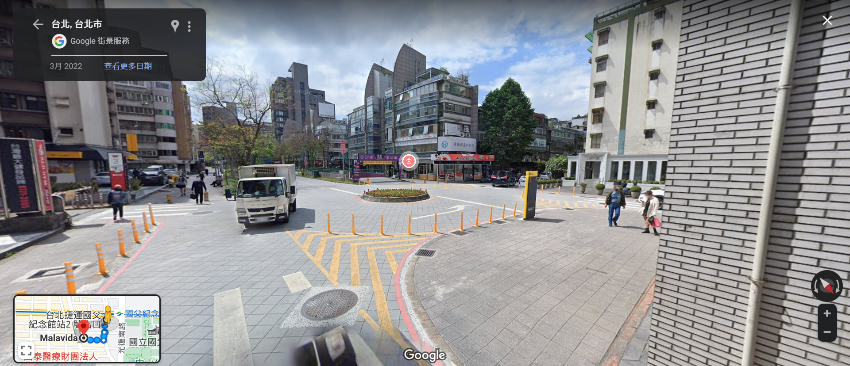 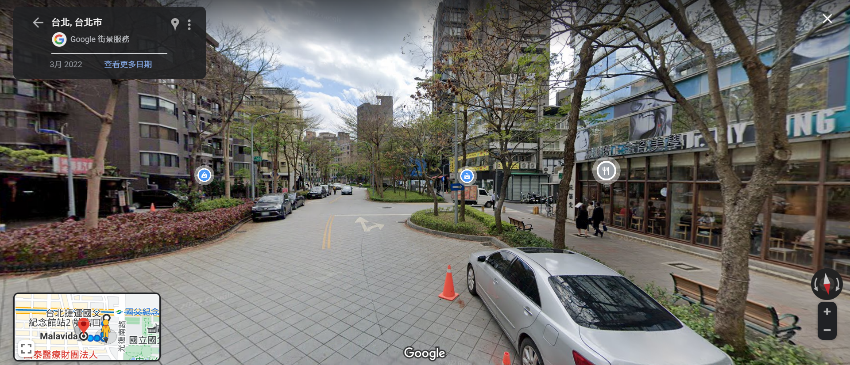 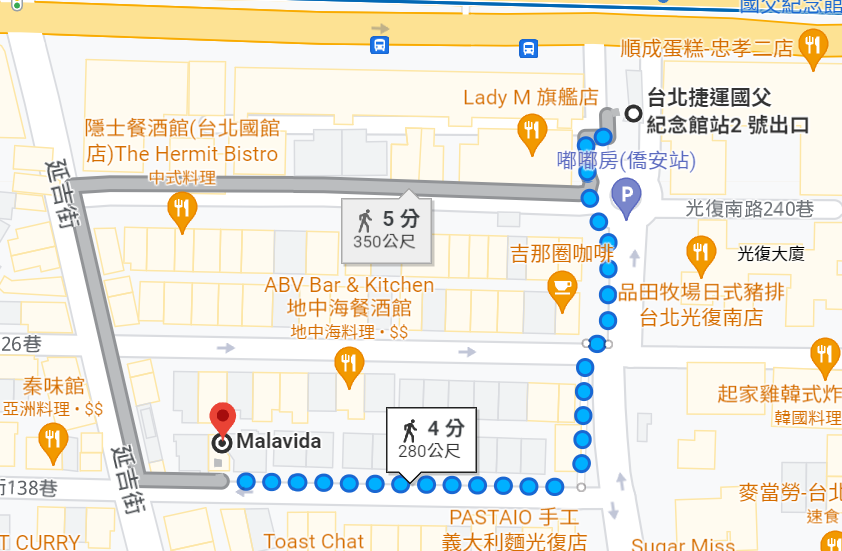 14：00~ 16：00都會漫遊 (自由行，附近景點：步行7分鐘可到國父紀念館、步行約13分鐘可到松山文創等)16：00~回到甜蜜可愛的家姓    名：             □ 葷食（主餐西班牙海鮮飯，海鮮過敏請告知） □素食  姓    名：             □ 葷食（主餐西班牙海鮮飯，海鮮過敏請告知） □素食  手    機：所屬單位：電子郵件：電子郵件：眷屬姓名：             □ 葷食（主餐西班牙海鮮飯，海鮮過敏請告知） □素食  眷屬姓名：             □ 葷食（主餐西班牙海鮮飯，海鮮過敏請告知） □素食  眷屬姓名：             □ 葷食（主餐西班牙海鮮飯，海鮮過敏請告知） □素食  111學年度自強活動補助費1500元，確認於此次活動核銷？□是     □否 (自費參加)111學年度自強活動補助費1500元，確認於此次活動核銷？□是     □否 (自費參加)111學年度自強活動補助費1500元，確認於此次活動核銷？□是     □否 (自費參加)開胃菜 Starter (2道)開胃菜 Starter (2道)西班牙烘蛋配黑松露“Tortilla de patatas” with black Truffle松露牛肝菌可樂餅Truffle and porcini “Croquetas”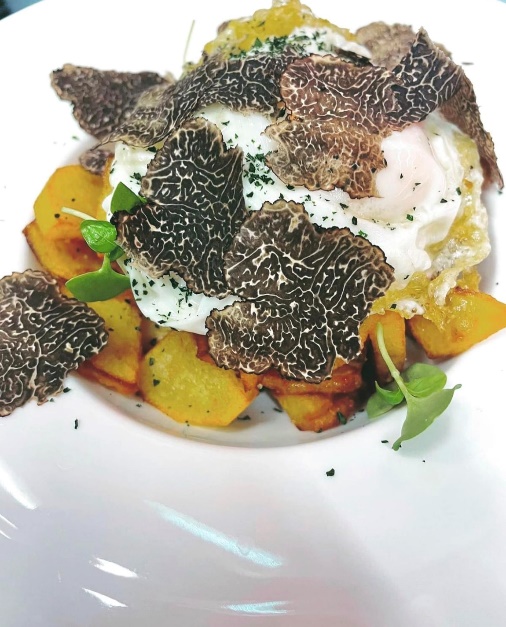 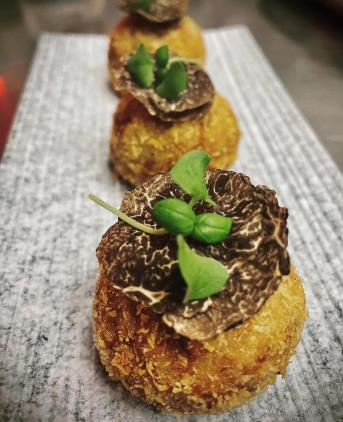 主菜Main course 西班牙海鮮飯海鮮過敏者改慢烤五花肉佐地瓜泥 Slowly roasted pork belly with sweet potato puree海鮮過敏者改慢烤五花肉佐地瓜泥 Slowly roasted pork belly with sweet potato puree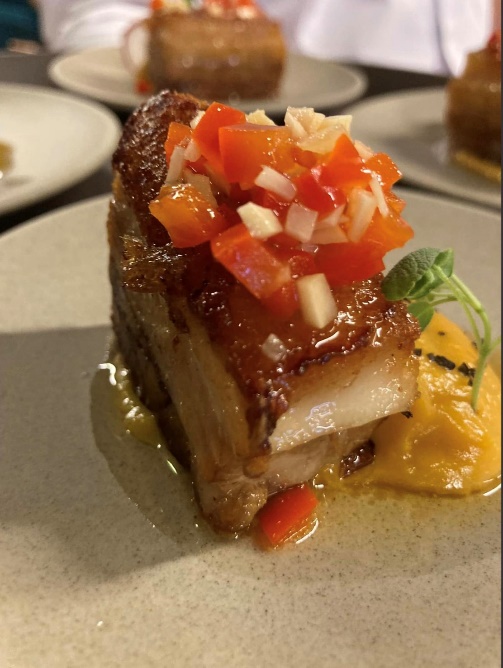 甜點Dessert甜點Dessert西班牙烤焦糖米布丁佐肉桂、檸檬皮Spanish rice pudding with cinnamon, lemon peel and sugar crust西班牙烤焦糖米布丁佐肉桂、檸檬皮Spanish rice pudding with cinnamon, lemon peel and sugar crust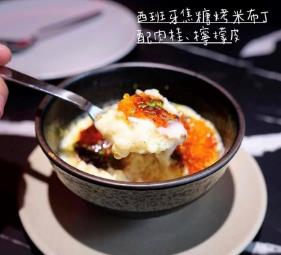 飲品Drinks 飲料可挑選礦泉水、氣泡水、果汁類(蘋果/蔓越莓/柳橙)、咖啡，四擇一飲料可挑選礦泉水、氣泡水、果汁類(蘋果/蔓越莓/柳橙)、咖啡，四擇一